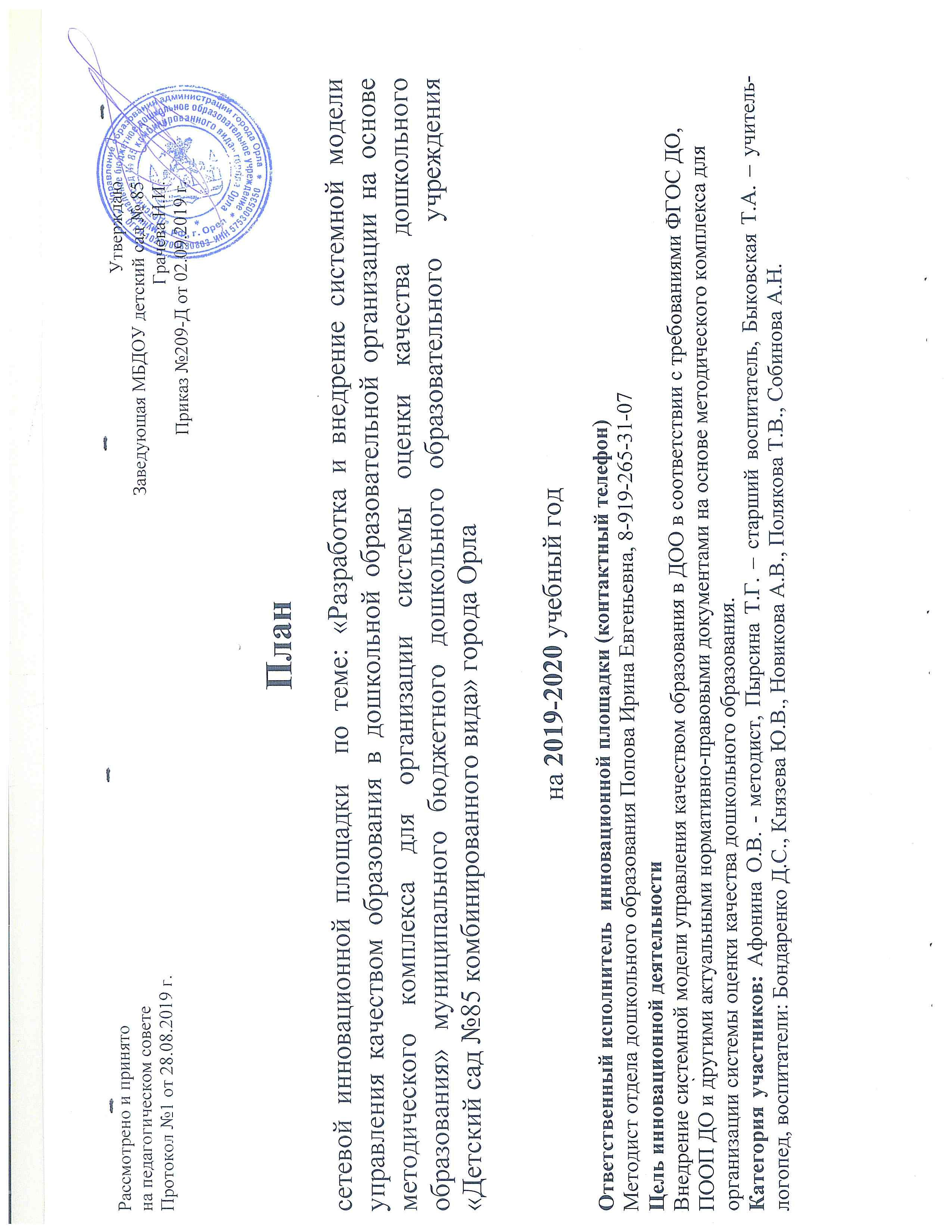 Содержание работы участников экспериментаФормы работы и методы работыСрокиОтветственныйОжидаемый результатРазработка плана деятельности инновационной площадки на 2019-2020 учебный годМетодический диалогАвгуст 2019Афонина О.В.,Пырсина Т.Г.Планирование деятельностиОрганизация образовательного процесса с использованием материалов методического комплекса как важнейшего элемента образовательной системы ДОО Наблюдение, обобщение материалов2019/2020 уч. год Попова И.Е.,Афонина О.В.,Пырсина Т.Г.,педагоги Применение педагогами материалов методического комплексаСеминар по обсуждению модели управления качеством образования в ДООСеминарСентябрь 2019Попова И.Е.Предложения по повышению качества образовательного процессаРазработка комплексной программы по совершенствованию педагогического мастерства коллектива ДООКруглый столСентябрь 2019 Попова И.Е.ПК педагогов по теме экспериментаПроведение мероприятий по совершенствованию педагогического мастерства коллектива ДООСеминарОктябрь 2019 – Апрель 2020Попова И.Е. ПК педагогов по теме эксперимента Презентация мероприятий методического комплекса педагогам ДООКруглый столОктябрь 2019Афонина О.В.,Пырсина Т.Г.,педагогиПК педагогов творческой группыМастер-класс для начинающих педагогов «Оценки качества дошкольного образования в ДОО»Мастер-классДекабрь 2019Афонина О.В.,Пырсина Т.Г.,педагогиПК педагогов творческой группыЗаседание творческой группы. Обсуждение внедренной в практику ДОО модели управления качеством образованияКруглый столДекабрь 2019Афонина О.В.,Пырсина Т.Г.,педагогиВыявление достоинств и недостатков использования материалов методического комплекса  по комплексной оценке качества образования в ДООСовет инновационной площадки по обсуждению основных положений методических и практических рекомендаций, планируемых к разработке в рамках программы инновационной деятельностиДискуссияМарт2020Афонина О.В.,Пырсина Т.Г.,педагогиОбобщение результатов использования материалов методического комплекса  по комплексной оценке качества образования в ДОО Разработка методических и практических рекомендаций для руководителей и сотрудников ДОО по формированию системы управления качеством образования в ДОО на основе материалов методического комплекса для организации системы оценки качества дошкольного образования в ДООСбор и анализ информацииФевраль – Апрель 2020Федосова И.Е.,Попова И.Е., Афонина О.В.,Пырсина Т.Г.,педагогиОтбор значимой информации для формирования методических и практических рекомендаций Подготовка к публикации методических и практических рекомендаций, разработанных в рамках программы инновационной деятельностиСбор и анализ материаловАпрель – Май 2020Федосова И.Е.,Попова И.Е., Афонина О.В.,Пырсина Т.Г.,педагоги Публикация методических и практических рекомендаций, разработанных в рамках программы инновационной деятельностиКонференция по подведению итогов инновационной деятельностиКонференцияИюнь 2020Попова И.Е., Афонина О.В.,Пырсина Т.Г.,педагогиОценка результативности проделанной работы, определение перспектив применения модели управления качеством образования в практике ДООЗаседание творческой группы. Подведение итогов работы инновационной площадки.Круглый столИюнь 2020Афонина О.В.,Пырсина Т.Г.,педагогиОценка результативности проделанной работы 